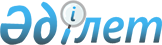 Мәслихаттың 2020 жылғы 4 қыркүйектегі № 438 "Әлеуметтік көмек көрсетудің, оның мөлшерлерін белгілеудің және мұқтаж азаматтардың жекелеген санаттарының тізбесін айқындаудың қағидаларын бекіту туралы" шешіміне өзгерістер енгізу туралы
					
			Күшін жойған
			
			
		
					Қостанай облысы Жітіқара ауданы мәслихатының 2022 жылғы 6 қыркүйектегі № 197 шешімі. Қазақстан Республикасының Әділет министрлігінде 2022 жылғы 12 қыркүйекте № 29530 болып тіркелді. Күші жойылды - Қостанай облысы Жітіқара ауданы мәслихатының 2023 жылғы 27 желтоқсандағы № 93 шешімімен
      Ескерту. Күші жойылды - Қостанай облысы Жітіқара ауданы мәслихатының 27.12.2023 № 93 шешімімен (алғашқы ресми жарияланған күнінен кейін күнтізбелік он күн өткен соң қолданысқа енгізіледі).
      Жітіқара аудандық мәслихаты ШЕШТІ:
      1. Мәслихаттың "Әлеуметтік көмек көрсетудің, оның мөлшерлерін белгілеудің және мұқтаж азаматтардың жекелеген санаттарының тізбесін айқындаудың қағидаларын бекіту туралы" 2020 жылғы 4 қыркүйектегі № 438 шешіміне (Нормативтік құқықтық актілерді мемлекеттік тіркеу тізілімінде № 9478 болып тіркелген) мынадай өзгерістер енгізілсін:
      көрсетілген шешіммен бекітілген Әлеуметтік көмек көрсетудің, оның мөлшерлерін белгілеудің және мұқтаж азаматтардың жекелеген санаттарының тізбесін айқындаудың қағидаларында:
      6-тармақта:
      5) тармақша жаңа редакцияда жазылсын:
      "5) техникалық, кәсіптік, орта білімнен кейінгі не жоғары білімді алғаш рет сатып алатын адамдарға, оқу жылы ішінде жартыжылдықта 1 рет аударылатын, Қазақстан Республикасының оқу орындарында білім алуға байланысты, нақты құны бойынша оқу ақысын төлеу үшін 450 айлық есептік көрсеткіштен аспайтын мөлшерде, білім беру гранттарының иегерлері, мемлекеттік бюджеттен төленетін өзге де төлем түрлерін алушылар болып табылатын тұлғаларды есептемегенде, оның ішінде:
      өтініш берудің алдындағы соңғы он екi айда Қостанай облысы бойынша белгiленген ең төмен күнкөрiс деңгейі шамасынан төмен жан басына шаққандағы орташа табысы бар отбасылардың жастарына;
      табыстарын есепке алмай, жергiлiктi бюджет қаражаты есебiнен оқуын жалғастыратын халықтың әлеуметтiк жағынан әлсiз топтарына жататын жастарға;
      табыстарын есепке алмай, мүгедектігі бар адамды абилитациялау мен оңалтудың жеке бағдарламасында ұсынымы бар, мүгедектігі бар адамдарға көрсетiледi.";
      7-тармақ жаңа редакцияда жазылсын:
      "7. Біржолғы әлеуметтік көмек өмірлік қиын жағдайға тап болған келесі азаматтарға, сондай-ақ мереке күніне азаматтардың жекелеген санаттарына:
      1) мүгедектігі бар адамдарға, жедел емделуге, табыстарын есепке алмай, 50 айлық есептік көрсеткіштен артық емес мөлшерде;
      2) мүгедектігі бар адамдарға, олардың санаторийлерге және оңалту орталықтарына жол жүруі мен кері қайтуына байланысты шығындарын өтеу үшін, табыстарын есепке алмай, 3 айлық есептік көрсеткіштен артық емес мөлшерде;
      3) табиғи зілзаланың немесе өрттің салдарынан зардап шеккен азаматқа (отбасына), табыстарын есепке алмай, 50 айлық есептік көрсеткіштен артық емес мөлшерде;
      4) өтініш берген тоқсанның алдындағы тоқсанда ең төмен күнкөріс деңгейі шамасынан төмен жан басына шаққандағы орташа табысы бар отбасылардың адамдарына, тұрмыстық қажеттіліктеріне, 7 айлық есептік көрсеткіштен артық емес мөлшерде;
      5) өтініш берген тоқсанның алдындағы тоқсанда ең төмен күнкөріс деңгейі шамасынан төмен жан басына шаққандағы орташа табысы бар отбасылардың адамдарына, қайтыс болған күні халықты жұмыспен қамту орталығында жұмыссыз ретінде тіркелген, қайтыс болған туыстарын, жұбайларын жерлеуге, сондай-ақ аз қамтылған отбасылардың адамдарына кәмелетке толмаған балаларын жерлеуге, 15 айлық есептік көрсеткіш мөлшерінде;
      6) Ұлы Отан соғысының ардагерлеріне, Жеңіс күніне орай, табыстарын есепке алмай, 1 000 000 (бір миллион) теңге мөлшерінде;
      7) Заңның 6, 7, 8 - баптарында көрсетілген ардагерлерге және басқа да адамдарға, Жеңіс күніне орай, табыстарын есепке алмай:
      майдандағы армия бөлiмдерiнің әскери қызметшілеріне қалалардың қорғанысына қатысқаны үшін белгiленген жеңiлдiкті шарттармен зейнетақы тағайындау үшiн 1998 жылғы 1 қаңтарға дейiн еңбек сіңірген жылдарына есептеліп жазылған, сол қалаларда Ұлы Отан соғысы кезеңінде қызмет өткерген әскери қызметшiлер, сондай-ақ бұрынғы КСР Одағы iшкi iстер және мемлекеттiк қауiпсiздiк органдарының басшы және қатардағы құрамының адамдарына 100 000 (бір жүз мың) теңге;
      Ұлы Отан соғысы кезеңінде майдандағы армия құрамына кiрген әскери бөлiмдерде, штабтарда, мекемелерде штаттық лауазымдар атқарған не сол кезеңдерде майдандағы армия бөлiмдерiнің әскери қызметшілеріне қалалардың қорғанысына қатысқаны үшін белгiленген жеңiлдiкті шарттармен зейнетақы тағайындау үшiн 1998 жылғы 1 қаңтарға дейiн еңбек сіңірген жылдарына есептеліп жазылған, сол қалаларда болған Кеңес Армиясының, Әскери-Теңiз Флотының, бұрынғы КСР Одағының iшкi iстер және мемлекеттiк қауiпсiздiк әскерлерi мен органдарының еріктi жалдамалы құрамының адамдарға 100 000 (бір жүз мың) теңге;
      Ұлы Отан соғысы кезеңінде майдандағы армия мен флоттың құрамына кiрген бөлiмдердiң, штабтар мен мекемелердiң құрамында полк балалары (тәрбиеленушiлерi) және юнгалар ретiнде болған адамдарға 100 000 (бір жүз мың) теңге;
      Екiншi дүниежүзiлiк соғыс жылдарында шет елдердiң аумағында партизан отрядтары, астыртын топтар және басқа да фашизмге қарсы құралымдар құрамында фашистiк Германия мен оның одақтастарына қарсы ұрыс қимылдарына қатысқан адамдарға 100 000 (бір жүз мың) теңге;
      бұрынғы КСР Одағы Қатынас жолдары халық комиссариатының, Байланыс халық комиссариатының, кәсiпшiлiк және көлiк кемелерiнiң жүзу құрамы мен авиацияның ұшу-көтерілу құрамының, Балық өнеркәсiбi халық комиссариатының, теңiз және өзен флотының, Солтүстiк теңiз жолы бас басқармасының ұшу-көтерілу құрамының арнаулы құралымдарының Ұлы Отан соғысы кезеңінде әскери қызметшiлер жағдайына көшiрiлген және ұрыс майдандарының тылдағы шекаралары, флоттардың жедел аймақтары шегiнде майдандағы армия мен флот мүдделерi үшін мiндеттер атқарған қызметкерлерi, сондай-ақ Ұлы Отан соғысының бас кезiнде басқа мемлекеттердiң порттарында еріксіз ұсталған көлiк флоты кемелерi экипаждарының мүшелерiне 100 000 (бір жүз мың) теңге;
      бұрынғы КСР Одағын қорғау, әскери қызметтiң өзге де мiндеттерiн басқа кезеңдерде атқару кезiнде жаралануы, контузия алуы, мертігуі салдарынан немесе майданда болуына байланысты мүгедектік белгіленген әскери қызметшілерге 100 000 (бір жүз мың) теңге;
      қызметтік міндеттерін атқару кезінде жаралануы, контузия алуы, жарақат алуы салдарынан не майданда болуына байланысты ауруға шалдығуы салдарынан мүгедектік белгіленген бұрынғы КСР Одағы мемлекеттік қауіпсіздік органдарының және ішкі істер органдарының басшы және қатардағы құрамының адамдарына 100 000 (бір жүз мың) теңге;
      Ленинград қаласындағы қоршау кезеңінде қаланың кәсіпорындарында, мекемелері мен ұйымдарында жұмыс істеген және "Ленинградты қорғағаны үшін" медалімен немесе "Қоршаудағы Ленинград тұрғыны" белгісімен марапатталған азаматтарға 60 000 (алпыс мың) теңге;
      Екінші дүниежүзілік соғыс кезеңінде фашистер мен олардың одақтастары құрған концлагерьлердегі, геттолардағы және басқа да мәжбүрлеп ұстау орындарындағы кәмелетке толмаған тұтқындарына 100 000 (бір жүз мың) теңге;
      1944 жылдың 1 қаңтарынан 1951 жылдың 31 желтоқсанына дейінгі кезеңде Украина КСР, Беларусь КСР, Литва КСР, Латвия КСР, Эстония КСР аумағында болған халықты қорғаушы жойғыш батальондардың, взводтар мен отрядтардың жауынгерлерi мен командалық құрамы қатарындағы, осы батальондарда, взводтарда, отрядтарда қызметтік мiндеттерiн атқару кезiнде жаралануы, контузия алуы немесе мертігуі салдарынан мүгедектік белгіленген адамдарға 60 000 (алпыс мың) теңге;
      Ұлы Отан соғысында қаза тапқан (қайтыс болған, хабар-ошарсыз кеткен) жауынгерлердің ата-аналары және екінші рет некеге тұрмаған жесірлеріне, екінші рет некеге тұрмаған зайыбына (жұбайына) 30 000 (отыз мың) теңге;
      Ұлы Отан соғысы кезеңінде жаралануы, контузия алуы, мертігуі немесе ауруға шалдығуы салдарынан қайтыс болған мүгедектігі бар адамның немесе жеңілдіктер бойынша Ұлы Отан соғысы кезеңінде жаралануы, контузия алуы, мертігуі немесе ауруға шалдығуы салдарынан болған мүгедектігі бар адамдарға теңестірілген қайтыс болған адамның екінші рет некеге тұрмаған зайыбына (жұбайына), сондай-ақ жалпы ауруға шалдығуы, жұмыста мертігуі және басқа да себептер (құқыққа қарсы келетіндерді қоспағанда) салдарынан болған мүгедектігі бар адам деп танылған, қайтыс болған Ұлы Отан соғысы қатысушысының, партизанның, астыртын әрекет етушінің, "Ленинградты қорғағаны үшін" медалімен немесе "Қоршаудағы Ленинград тұрғыны" белгісімен наградталған азаматтың екінші рет некеге тұрмаған зайыбына (жұбайына) 30 000 (отыз мың) теңге;
      Ұлы Отан соғысы жылдарында тылдағы қажырлы еңбегі мен мінсіз қызметі үшін бұрынғы КСР Одағының ордендерімен және медальдарымен наградталған адамдарға, сондай-ақ 1941 жылғы 22 маусымнан 1945 жылғы 9 мамырға дейін кемiнде алты ай жұмыс iстеген (қызмет өткерген) және Ұлы Отан соғысы жылдарында тылдағы қажырлы еңбегi мен мiнсiз әскери қызметі үшін бұрынғы КСР Одағының ордендерiмен және медальдарымен наградталмаған адамдарға 30 000 (отыз мың) теңге;
      Заңның 5, 6, 7, 8 - баптарында көрсетілген адамдардың басқа санаттарына 5 айлық есептік көрсеткіш мөлшерінде.".
      2. Осы шешім оның алғашқы ресми жарияланған күнінен кейін күнтізбелік он күн өткен соң қолданысқа енгізіледі.
					© 2012. Қазақстан Республикасы Әділет министрлігінің «Қазақстан Республикасының Заңнама және құқықтық ақпарат институты» ШЖҚ РМК
				
      Жітіқара аудандық мәслихатының хатшысы 

А. Кабиев
